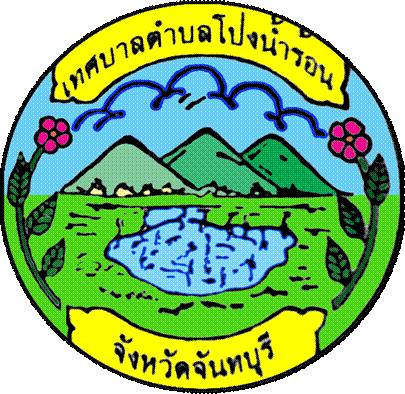 แผนการดำเนินงานประจำปีงบประมาณ พ.ศ. ๒๕๖๒ของเทศบาลตำบลโป่งน้ำร้อนอำเภอโป่งน้ำร้อน  จังหวัดจันทบุรี